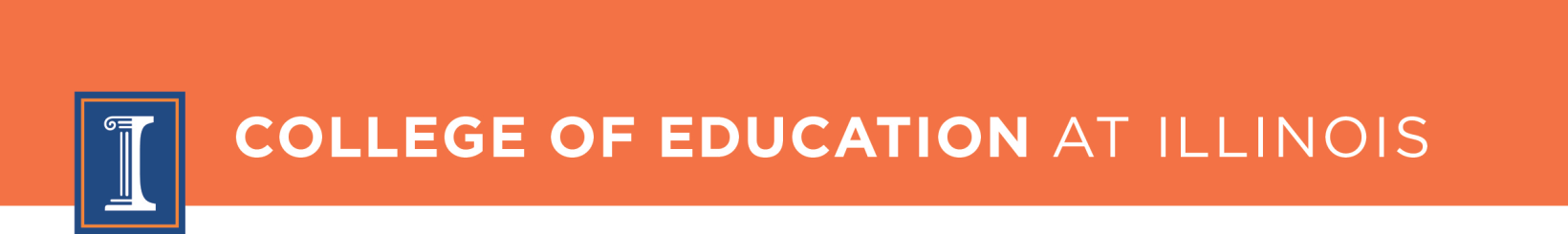 School and Community ExperiencesPlacement Site Guide2016-2017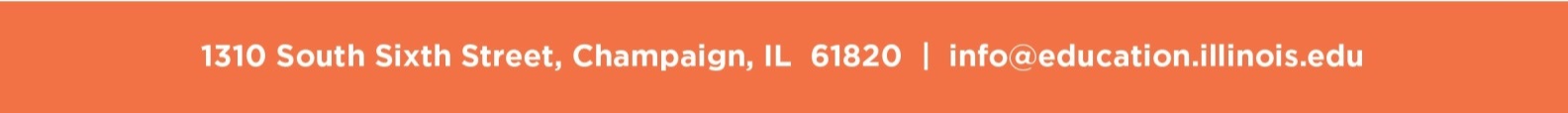 All OrganizationsBeckwith Residential Support Services at Nugent Hall	4Champaign Urbana Schools Foundation It’s My I.D.E.A. Grants	6Crisis Nursery	7Don Moyer Boys & Girls Club	9East Central Illinois Refugee Mutual Assistance Center (ECIRMAC)	11Girls Go For It	12LGBT Resource Center (LGBTRC)	13Orpheum Children’s Science Museum	15PACE Center for Independent Living	17Pavilion Foundation School	18SOAR: Student Opportunities for After-School Resources Center for Education in Small Urban Communities 	 19Special Olympics	21Tap In Leadership Academy	23University Primary School	25Urbana Adult Education Center	27Urbana Park District	29Wesley Food Pantry	31Organizations by CategoryOn-campus OrganizationsBeckwith Residential Support Services at Nugent Hall	4LGBT Resource Center (LGBTRC)	13University Primary School	25Community Social ServicesCrisis Nursery	7Don Moyer Boys & Girls Club	9East Central Illinois Refugee Mutual Assistance Center (ECIRMAC)	11PACE Center for Independent Living	17Pavilion Foundation School	18Special Olympics	21Wesley Food Pantry	31Educational/Informational ServicesGirls Go For It	12Orpheum Children’s Science Museum	15SOAR: Student Opportunities for After-School Resources Center for Education in Small Urban Communities	19Tap In Leadership Academy	23Urbana Park District	30School Events/ProgramsChampaign Urbana Schools Foundation It’s My I.D.E.A. Grants	6Adult EducationUrbana Adult Education Center	27RecreationUrbana Park District	29Beckwith Residential Support Services at Nugent Hall207 East Gregory Drive Champaign, ILPrimary Contact:Katherine Johnson, Associate Director Email: johnso15@illinois.eduPH: (217) 333-3314Beckwith Residential Support Services at Nugent Hall (BRSS) is part of The Division of Disability Resources and Educational Services (DRES) at the University of Illinois. Illinois Students who live at Nugent Hall require assistance with daily living activities. The programs and services offered at Nugent Hall support students in their transition to self-reliance and self-advocacy.The disability resources and educational programs at the University of Illinois are the oldest post-secondary disability support programs in the world. Opportunities for EDUC 201 students include:Program Development: BRSS offers structured evening and/or weekend programs to encourage community building and in depth experiences in areas of interest for university students with and without physical disabilities. U of I students who intern with this project will propose, develop, and deliver an engaging special interest unit and assist with special reoccurring events. This opportunity should appeal to EDUC 201 students interested in leadership, creativity, engaged learning, curriculum development, and disability services.Newsletter: An internal online and print newsletter that highlights programs for students and staff available through DRES and BRSS. The newsletter includes current BRSS activities. Newsletter production is done on or around the 26th of each month to be completed by the first of each current month. Education students will work with staff to research, write, edit, and publish the monthly newsletter. This opportunity should appeal to U of I students with an interest in journalism, media, and disability services.EDUC 201 students who would like to work with Beckwith Residential Support Services should be comfortable working with and around students with severe physical disabilities and learning about accessible and inclusive environments.________________________________________________________________________________Volunteer Hours: We are flexible to the interns’ schedule, but want times communicated.Training Session: Students who work at Beckwith will participate in an interview and complete a 45 minute training exercise after being assigned to this community placement.Transportation: This is an on-campus community placement. Projected number of openings: 1-2Champaign Urbana Schools Foundation It’s My I.D.E.A. Grants3358 Big Pine Trail Suite CChampaign, ILPrimary Contact:Molly Delaney, Executive DirectorEmail: delaney1@cuschoolsfoundation.org PH: 217-398-2873Since 1990, Champaign Urbana Schools Foundation (CUSF) has accepted applications from educators in the Champaign and Urbana public schools, and made grant awards each year based on these proposals. CUSF funds a broad spectrum of projects to help children of all ages and all levels of accomplishment. You can find more information about I.D.E.A. Grants on our website or you can read Stories of Impact from our grants.Opportunities for EDUC students include:Capture a Story. CUSF would like to capture stories of impact that describe how grant funding has benefited the classroom experience of students. EDUC 201 students will receive training from CUSF staff and then work with teachers to capture data in the form of photos, quotes and personal stories. The collected data will be used to create stories of impact that will be shared on the website, through social media, print materials and more. The CUSF office is close to campus (32 E Springfield Ave), but staff can arrange to meet students at a campus location. This opportunity should be of interest to students who want to gain experience with project-based learning, grant writing, media, photography, interviewing, and ethnographic research.___________________________________________________________________________Volunteer Hours: Work can be done on a flexible schedule, but classroom visits and meetings with teachers must occur during the school day.Training Session: CUSF will provide a 30-45 minute training session. No background check is required. EDUC 201 students who would like to work with Champaign Urbana Schools Foundation should submit a brief resume to their site supervisor during their first meeting.Transportation: This is an off-campus community placement.School sites are accessible by MTD bus routes. Projected number of openings: 2-4Crisis Nursery1307 W Hill St Urbana, IL 61801Primary Contact:Jill Duden, Safe Children Program DirectorEmail: jduden@crisisnursery.netPH: (217) 353-5304Crisis Nursery creates an “Island of Safety” dedicated to the prevention of child abuse and neglect by providing 24-hour emergency care for children and support to strengthen families in crisis.Crisis Nursery is open for temporary care to children birth through 6 years of age whose families are experiencing a crisis and no other resources are available to help. The Nursery is child-centered and family focused.  Trained professionals and committed volunteers strive to make every interaction positive while providing nurturing care for the child. Services are voluntary, confidential and offered at no cost to the parent.  If needed, basic care items such as diapers, wipes, formula, and clothing may be available.Opportunities for EDUC 201 students include:Safe Children Program Volunteer.  This volunteer works directly with childcare staff and children, providing emotional and physical support, while also creating a safe environment for children to express their feelings and emotions safely. Safe Children program volunteers are asked to make a 2-hour weekly commitment. Student volunteers are encouraged to work during the semester, for at least a year if possible. All volunteers must be 18 years of age. Volunteers are mandated by the Department of Children and Family Services (DCFS) to complete a physical, TB test and background check. Verification of a physical and TB test can be obtained from McKinley Health Center, as this information was required of you to attend the University of Illinois. This opportunity should appeal to EDUC 201 students interested in early childhood education, child and family advocacy, community-based health & wellness programming._____________________________________________________________________________Volunteer Hours: The hours will be determined by two factors: the need at the nursery, as well as the student’s schedule.  We will collaborate on a 2 hour shift that will meet both of our needs.Training Session: EDUC 201 Students who would like to work with Crisis Nursery should be comfortable around children, able to pass a DCFS background check, and willing to complete an orientation that lasts approximately 1 ½ hours.Transportation: This is an off-campus community placement. You can take the Teal or the Red from campus to get to the Crisis Nursery. You will take the bus to the Presence Covenant Medical Center stop (White & Sixth - NE Corner), walk through the Presence parking lot, and the Crisis Nursery will be in front of you. Projected number of openings: 2-4Don Moyer Boys & Girls Club201 E. Park StreetChampaign, Illinois 61820Primary Contact:  					Program Contact:Charles Burton, Director of Operations 		Dorian Harrison, Literacy CoordinatorEmail: cburton@dmbgc.org				Email: dharrison@dmbgc.orgPH: 217-355-5437					PH: 217-355-5437The Don Moyer Boys and Girls Club believes that all young people should have the opportunity to reach their full potential as productive, caring, responsible citizens. This commitment extends to all youth regardless of nationality, religion, race, creed or gender. In the Champaign-Urbana community, an increasing number of children are at home with no adult care or supervision. These boys and girls are left to find their own companionship and recreation in the streets.  The mission of the Club is to fill the gap in the lives of children when parents cannot be present. By offering after school programming and other recreational activities, the Club provides a safe, healthy option.   Reading Mentor. Don Moyer Boys & Girls Club has the opportunity to set up a reading program modeled after the Reading Partners Program developed in Oakland, California. The experience involves providing one on one tutoring twice a week for students in the  2nd – 6th  grade. Each EDUC 201 student who participates in this experience will be assigned one young reader.  Tutoring sessions will be scheduled for one hour two days each week on Tuesday and Thursday. Each tutoring day runs from 4:00 PM - 5:15 PM with an additional hour on Thursday for students without tutors that week. Each session with a young reader will last 45 minutes, you’ll also have 10 minutes for prep and 5 minutes for paperwork at the end of the session to get the full hour.Library Assistant/Floater. Don Moyer Boys & Girls Club has a library which uses an online database and has four satellite book carts in the club. The experience involves updating club materials in the online system, updating materials in the room locations, and organizing materials used on a weekly basis. Each volunteer will be assigned to assist for 1 hour on Tuesday and Thursday between 4:00 and 5:00. The floater may be asked to tutor a student on Thursday if there is a need.EDUC 201 students who would like to tutor with SOAR need to commit by September 6th______________________________________________________________________________Volunteer Hours: Volunteers should be available on Tuesday and Thursday each week of the placement.Training Session: EDUC 201 students who would like to mentor young readers will need to participate in a short interview/orientation and submit to a background check, after being assigned to this community placement. Orientation dates and interviews are held the week prior to the program start date (September 12th).Transportation: This is an off-campus community placement.The site is accessible by MTD bus. Blue and Orange Lines run on University Avenue which is one block south of Park St.  The Club is on Park St. between First and Second Street. Projected number of openings: 20-25East Central Illinois Refugee Mutual Assistance Center (ECIRMAC)Universalist Church302 S. Birch St. Urbana, ILPrimary Contact:Deborah Hlavana, Co-Director Email: ecirmac@hotmail.com PH: 217-344-8455The East Central Illinois Refugee Mutual Assistance Center (ECIRMAC) provides essential services to refugee and immigrant families and individuals who settle in the area. ECIRMAC was formed in response to the growing diversity of the Champaign-Urbana community. The organization helps refugees and immigrants, regardless of their country of origin, acclimate to the American way of life.Opportunities for EDUC 201 students include:Saturday Morning Tutoring Program – ECIRMAC hosts a Saturday homework help session every Saturday morning for immigrant and refugee children in grades K-12. The majority of refugee students are grade school age and require assistance with homework involving math, science, and reading. In addition to homework help, EDUC 201 students will also be asked to take part in group projects such as arts & crafts as well as chaperoning occasional off-site experiences at libraries and museumsEDUC 201 students who would like to work with ECIRMAC will be expected to contribute to an atmosphere of learning and cooperation. _____________________________________________________________________________Volunteer Hours: Three hours per week are required. Saturday morning curriculum will take place at Saint Matthew Lutheran Church, Urbana.  Tutoring sessions are from 10am – 1pm. It is helpful if tutors arrive 10 minutes before each session begins.Training Session: An orientation will be held at the ECIRMAC office (302 Birch Street in Urbana) on Saturday, September 10th, at 10am. This session will last about 1 hour. However, since ECIRMAC’s orientation session will take place before EDUC 201 students are assigned a placement site, all students volunteering with us will receive copies of the material presented in the orientation session. After reviewing the materials, please do not hesitate to reach out if you have any questions.Transportation: The Saint Matthew Lutheran Church is accessible by MTD bus.Projected number of openings:  4 - 6Girls Go For It301 W Green StUrbana, ILPrimary Contact: Denise PoindexterEmail: denisepoindexter@gmail.comPH: 217.621.4980Girls Go For It (GGFI) is an eight-week program dedicated to educating and empowering fifth grade girls at Champaign elementary schools. The leadership gap in the professional world between men and women is no secret, and GGFI hopes to bridge that gap by providing fifth grade girls opportunities to learn and develop. Founded last fall by Cynthia Bruno and Kelly O’Neill, Girls Go For It is growing rapidly. GGFI's curriculum is focused on self-confidence, empowerment, challenges women face, entrepreneurship, and career building. Activities for the girls include team building, discussions, presentations, and more. Opportunities for EDUC students include:GGFI Coach. Our coaches will receive training and support to be a successful coach, mentor and leader. They will collaborate with other coaches to create the best environment for the girls. Coaches will teach lessons based-off of a set curricula. This experience will allow coaches to utilize, and continue to develop, public speaking skills and teaching skills. The coaches will also have opportunities to develop new activities and discussion topics for future Girls Go For It classes. We are looking for EDUC 201 students who are creative and excited to engage with our 5th graders at Carrie Busey, Stratton, or Westside elementary schools! This experience should appeal to students interested in public service education, program planning, mentorship and advocacy, and social justice issues/activism in education.As this is an educational and empowerment program for girls, we are specifically interested in obtaining female coaches from EDUC 201. Providing our students with strong female role models/mentors is at the cornerstone of our mission and program objectives.______________________________________________________________________________Volunteer Hours: The program meets Mondays roughly from 2:00-4:00pm beginning, Monday, September 19, 2016. These times may vary slightly, in accordance with school schedules.Training Session: There will be a mandatory training for coaches before the program begins. A completed background check is required for participation.  Transportation: This is an off-campus community placement. GGFI sites (Carrie Busey Elementary, Westview Elementary, and Stratton Elementary) are accessible via MTD bus routes. Reliable personal transportation is required to volunteer at Carrie Busey Elementary School, as a city bus does not stop near the school site.Projected number of openings: 8-10 (female participants only)LGBT Resource Center (LGBTRC)Room 323 Illini Union1401 W. Green St. Urbana, ILPrimary Contact: Leslie K. Morrow, Director Email:  lkmorrow@illinois.eduPH: 217.244.8863The Lesbian, Gay, Bisexual, Transgender Resource Center (LGBTRC) is a resource for the entire University of Illinois community. The LGBTRC works to create an environment that is open, affirming, and equitable for people of all sexualities and gender identities. The LGBTRC assists in the efforts to address homophobia, biphobia, transphobia, and heterosexism. The center is also committed to working with broader social justice movements particularly anti-racist with an emphasis on intersectionality. We believe in working to sustain campus environments that challenge hatred, homophobia, and racism along with the many other -isms that are so pervasive in today’s society. Our work is dedicated to building an environment where all students, staff, and faculty; and LGBTQ students, staff, and faculty at the University of Illinois in particular, are valued. The Center also maintains a collection of resource materials available for use by the University community and collects data on harassment, and discrimination based on gender identity, expression, and sexual orientation.Opportunities for EDUC 201 students include:Event Management – An important function of the LGBTRC involves coordination of recurring events such as the bi-weekly Quench event. Other recurring events include the OIIR Lunch On Us series, Counseling Center outreach, and more. EDUC 201 students would help with advertising, set up, resource management, and on-site coordination. This experience should appeal to students interested in program planning, organizational leadership, and event management.Social Media (and Beyond!)– The LGBTRC coordinates educational campaigns using various platforms such as social media, the web, and bulletin boards. EDUC 201 students would research topics relevant to the LGBTQ community at U of I and work with staff to feature them. This experience should appeal to students interested in educational uses for social media, public service education, and social justice issues/activism in education, research, and educational policy.Marketing – Production of marketing materials for events and educational campaigns is crucial to LGBTRC operations. Needed materials include flyers, postcards, and digital banners for the website and social media. To apply for this experience, students will need to be proficient in appropriate software: Photoshop, InDesign, or a similar platform. Photography experience and other design experience is a plus! This experience should appeal to students interested in art & design, marketing, advertising, and event promotion.______________________________________________________________________________Volunteer Hours: Volunteer hours will be coordinated once participants have been chosen. We will work to be flexible. Training Session: A short orientation session will be required.EDUC students who would like to work at the LGBT Resource Center will need to submit a short resume and answer the question “why are you interested in this particular internship?” during the orientation session.Transportation: This is an on-campus community placement. Projected number of openings: 4-5Orpheum Children’s Science Museum346 N Neil St.Champaign, ILPrimary Contact:Alex Dour, Education CoordinatorEmail: alex@orpheumkids.comPH: 217-352-5895At the Orpheum Children's Science Museum (OCSM), we inspire, engage and educate children through exploration of science and the arts. OCSM has a long history of providing interactive science education through our exhibits, events, camps, clubs, and other special programs. We strive to be an anchor of Central Illinois by uniting K-12 schools, nearby universities and community colleges to the local community. For more information on our programs and who we are, please visit our website at www.orpheumkids.com. Opportunities for EDUC 201 students include:Signage Redesign:  OCSM would like our signs to have a professional, uniform look.  Students who intern on this project will create an Adobe Illustrator template for OCSM signs and edit copy and images to create a sign for each exhibit. A background in Adobe Illustrator is required. This opportunity will appeal to students interested in graphic design, museum interpretation, and informal science education. 	**If interested select “Orpheum Children’s Science Museum – Graphic Design” in the Application**Field Trips: OCSM offers field trips for children in grades K-5.  Students who intern on this project will update written field trip descriptions to ensure that they reflect current field trip programming, match trips up with corresponding Next Generation Science Standards, and possibly develop and implement new field trip programming.  This opportunity will appeal to students interested in informal science education and curriculum development.Girl Scouts: OCSM offers badge workshops for Girl Scout troops.  Students who intern on this project will develop and possibly implement badge workshops for Daisies (grades K-1), Brownies (grades 2-3), and Juniors (grades 4-5).  This opportunity will appeal to students interested in informal science education and curriculum development.______________________________________________________________________________Volunteer Hours: Students will have flexibility in their hours to better work around their schedules. We will still expect hours to be fulfilled on site with weekly attendance. Hours will need to occur within our operating hours of 10am-4pm Tuesday-Friday or on Saturday between 1pm-5pm.Training Session: One training session, lasting between one or two hours, will be conducted to familiarize students with our mission as an organization and with the projects we will be working on for the duration of this program. Background checks will not be required unless students volunteer to personally implement any programing they help develop.Transportation: The Orpheum is located in downtown Champaign and can easily be reached by taking any of the CUMTD busses that run to the Illinois Terminal. We are within a 5 minutes walking distance from the Illinois terminal.Projected number of openings: 3-4PACE Center for Independent Living1317 E. FloridaUrbana, ILPrimary Contact:Jermaine Raymer, Program Director Email: jermaine@paceil.orgPH: 217-344-5433PACE is a community-based organization which works to ensure that persons with disabilities participate in the full rights and responsibilities of society. Ultimately, the goal is for all persons to live as independently as they wish. And ultimately, or focus on both individual and systems advocacy, as well as being an organization which is led by, and designed for persons with various disabilities shapes what we do on a daily basis. Opportunities for EDUC 201 students include:Independent Living Intern. The Independent Living Intern will have the opportunity to gain a wide range of experiences, while meeting a wide-range of people, and completing varied tasks. Events: The intern will help to plan and execute trainings for persons with disabilities, as well as the community at large. Additionally, the intern may attend community events with PACE staff. Survey: Another opportunity will be going out to local businesses, and housing options to help assess accessibility for persons with disabilities. Documents/Databases: The intern will have the opportunity to create and maintain documentation, as well as to update existing records. This internship will appeal to students interested in engaging with diverse communities, event planning, networking, and volunteering in an active, varied environment.______________________________________________________________________________Volunteer Hours: Weekly volunteer schedules will be determined collectively between the site supervisor and the interns. Training Session: EDUC 201 students will need to participate in an orientation program. Transportation: This is an off-campus community placement. It is a short bus ride from campus using MTD to the PACE Center. Projected number of openings: 2-3Pavilion Foundation School809 W. Church St.Champaign, ILPrimary Contact:Jesse McFarlingEmail: jesse.mcfarling@uhsinc.comPavilion Foundation School is a private therapeutic day school located on the Pavilion Behavioral Health System campus.  The school serves youths who have been identified with emotional disorders, learning disabilities, traumatic brain injury, autism, and other mental/emotional involvement. Students at Pavilion are either residents of Pavilion Residential Treatment Center, or day students from Champaign, Urbana, and surrounding communities.  The goal for the Pavilion Foundation School is that all students who enroll will show improvements in their behavior so that they may return to a less restrictive educational setting.  Opportunities for EDUC 201 students include:Tutor/Mentor. Programming will involve tutoring, mentoring, and empowering students who have shown an inability to function within a regular education setting. Illinois students who participate at Pavilion will have the unique opportunity of developing methods for empowering youth in two ways: (1) Homework Assistance will be offered by Illinois students in academic areas needed. (2) Mentoring & Special Projects will be developed by EDUC 201 students including behavior management, social skill development, and/or education and career exploration and planning.EDUC 201 students who want to work with Pavilion students will have the unique opportunity to receive professional training in person-centered, youth-empowered education planning especially for students with complex developmental issues. Training focuses on resource development, IEP review, and Therapeutic Crisis Intervention Language/Cognitive Behavior Therapy. This opportunity should appeal to EDUC 201 students interested in classroom management, educational policy, special education, and leadership development.___________________________________________________________________________Volunteer Hours: Volunteer hours will be a set weekly schedule that will be determined by the classroom teacher and volunteer. Students will volunteer for two to four hours per week.Training Session: EDUC 201 students who would like to volunteer at Pavilion Foundation School will need to complete an application form, background check, and orientation with Pavilion School Staff after being assigned to this community placement. Transportation: This is an off-campus community placement.The Center is accessible by bus from any campus transit location. You can plan your trip through the CUMTD website’s “Trip Planner” feature.Projected number of openings: 2-4SOAR: Student Opportunities for After-SchoolResources Center1605 W. Kirby Ave.Champaign, IL (IPA)Primary Contact:María Lang, Program Coordinator Email: mglang2@illinois.eduPh. 956-535-1459SOAR: Student Opportunities for After-School Resources is a partnership between the University of Illinois and the International Prep Academy (IPA) in Champaign. The program provides after-school enrichment for Latina/o bilingual youth. Children in grades 2-5 benefit from tutoring in reading and homework followed by social activities. The program is part of a growing national trend for dual language instruction in schools. Instruction in two languages has value for both emergent bilinguals and those fluent in English. The goal of dual language instruction is to promote positive cross-cultural understanding, bilingualism and biliteracy at a time when knowledge of language and culture confers power.SOAR is one of several programs available through the Center for Education in Small Urban Communities. The Center is an outreach arm in the College of Education.Opportunities for EDUC 201 students include:One-to-One Tutoring. SOAR tutoring is scheduled for TWR from 2:00-3:15, with time for reading, homework assistance, and social activities with the children. Illinois students are paired with the same child for the semester and may choose to volunteer more than one day per week. Spanish-speaking skills are not necessary in order to participate. Tutors will need to complete a background check through the Champaign School District the third week of classes. The SOAR program coordinator will provide the clearance form for the tutors. This opportunity is especially interesting to Illinois students who want to gain cross-cultural awareness and relationship skills.EDUC 201 students who would like to tutor with SOAR need to commit by September 6th _____________________________________________________________________________________Volunteer Hours:  SOAR takes place TWR from 2:00-3:15. Tutors are required to volunteer once a week, but may choose to participate more than one day.Training Session: Tutors will participate in an orientation and training session the week of September 6th.  A second orientation session will take place the week of September 12.Transportation: This is an off-campus community placement. Please allow for 30-45 minutes of travel time, each way, if you plan to take the bus when volunteering at SOAR. The 10 Gold MTD bus stops in the front of the IPA school at the intersection of Kirby and Rose. You can find more information about bus routes at: https://www.cumtd.comProjected number of openings: 25-40Special Olympics902 N. Country Fair Drive #7Champaign, ILPrimary Contact:Jackie Walk, Area 8 Director Email: jwalk@soill.orgPH: 217-355-1750Eastern Prairie Special Olympics is part of a global organization dedicated to enriching the lives of people with disabilities. Through year-round sports training and athletic competition in 19 sports, Special Olympics promotes healthy living, physical fitness, and the joy of athletic participation for athletes ages 8 and up.Special Olympics programming is clustered around athletic competition, social events, and fund raising. Opportunities for Illinois students include:Special Olympics Illinois (SOILL) RSO. Special Olympics Illinois has an established RSO on U of I campus that is in need of new members who are interested in participating and organizing social gatherings and non-competitive events between Illinois students and athletes. Illinois students will be paired with athletes for mentoring and social interaction at events typically held on campus. Students from EDUC 201 can help plan, organize, and execute these events. This opportunity should appeal to Illinois students interested in event planning, public relations, leadership, mentoring, and working with special populations.Special Events & Fundraising. Throughout the year Special Olympics hosts a variety of fundraising events in the Champaign-Urbana Community. Students who intern will be able to work with SOILL to plan the Polar Plunge. Illinois students will work with the SOILL Area Director to organize fundraising and public relations efforts including recruiting volunteers and participants to events; working with publicity, local news agencies, and grant funding agencies. This opportunity should appeal to students interested in media, sports management, event planning, public relations, fundraising, and working with special populations._________________________________________________________________________Volunteer Hours: Students can maintain a flexible weekly volunteer schedule. Students should volunteer for two to four hours per week.Training Session: EDUC 201 students who would like to work with the Special Olympics should have a resume and submit to a short interview after being assigned to this community placement. Background checks are required. Transportation: This is an off-campus community placement.The Special Olympics office is a 30 minute bus ride from the Illini Union. The Area Director is happy to schedule on campus meetings, along with assigning projects that would allow EDUC 201 students to volunteer from campus.Projected number of openings: 1-2Tap In Leadership AcademyPrimary Contact: Leila El-Badawi, Director of Support ServicesManager Email: leila@tapinacademy.orgPH: 217-403-3710Tap In Leadership Academy (Tap In) is a nonprofit academic enrichment organization serving youths in elementary through high school. As a child-centered intentional learning community, Tap In aims to help students pursue their dreams and achieve their full potential as leaders in their community. Tap In began as a Summer Enrichment Program, but has since expanded to an After School Enrichment Program, Family Enrichment Program, Pre-K Program (Tap In Prep Academy), and a Kickback Lounge for Champaign’s youth to have a safe, creative space to spend their weekend evenings.The mission of Tap In Academy is to enhance educational achievement, support leadership development, and raise cultural awareness of the scholars so that all are college and career ready upon high school graduation. The Tap In Way® affirms the existing knowledge, skills, and potential of scholars and creates equitable opportunities for intellectual, social, and emotional growth.Opportunities include:Assistant Site Coordinator for After School Programs. As an Assistant Site Coordinator, you would aid the Site Coordinator in creating lesson plans, track scholars’ grades and create a plan of action for scholars in need of additional academic assistance. A major component of our AEP is the enrichment activities we facilitate based on our scholars’ interest. An Assistant Site Coordinator would collaborate with our staff to facilitate many the activities or tap community resources for additional enrichment providers as needed. This opportunity should appeal to students interested in community development, program development, school administration, parent programs, school enrichment programs, and afterschool program administration.Assistant Site Leader for After School Programs. As an Assistant Site Leader, you would be tutoring scholars during academic hour, assisting with test preparation and accompanying scholars as they meet with teachers. During enrichments, Assistant Site Leaders will have a more hands-on approach compared to Assistant Site Coordinators, helping and encouraging students as necessary. Assistant Site Leaders will work alongside staff to ensure we maintain a positive relationship with the administration, community, and Tap In families. This opportunity should appeal to students interested in community development, school administration, parent programs, program development, leadership, and enrichment.______________________________________________________________________Volunteer Schedule: EDUC 201 students interested in the Assistant Site Coordinator position should be available between 11am-1pm, two days per week (Monday – Friday). Students interested in the Assistant Site Leader position should be available between 2pm-4pm, two days per week (Monday – Thursday) or 3pm-5pm, two days per week (Monday – Thursday).Training Session: Students should develop a brief resume outlining their qualifications and present it at the OVP Volunteer Fair. Students will also go through a training with our Team Members to prepare them for the above positions. Transportation: This is an off-campus community placement.Volunteers will intern in the Champaign Unit 4 School District’s schools. In the past, students placed at Tap In have used the local bus transportation, the CUMTD. All bus schedules can be mapped out at www.cumtd.com.Projected number of openings: 7-14University Primary School51 Gerty DriveChampaign, ILPrimary Contact: Ali Lewis, Principal Email: alilewis@illinois.edu PH: 217-244-8883 University Primary School (Uni Primary) is a Prek-5th grade Reggio Emilia inspired lab school where children are engaged in creative, challenging, and meaningful curricular inquiries using The Project Approach. Our school has been The College of Education's lab school for 30 years. Located here on campus, we enjoy the intellectual resources of our amazing University, model recommended practices in education, work with student teachers and volunteers from a myriad of programs, and are a hub for collaborations across campus and in the Champaign-Urbana community. For more information about Uni Primary please visit our school website: http://education.illinois.edu/ups/Opportunities for EDUC students include: Afterschool Volunteer. Come work with our after school leaders and children during this important community building time of the day. Children range in ages from 3-11 years old, and engage in outdoor education, construction, and self-guided play with an emphasis on designing, creating, and inventiveness. Monday-Friday 3:00-5:30 PMThis experience should appeal to volunteers interested in outdoor education, communication, and multi-age grouping.Projected number of openings: 2 students per day (potential for 10 students in total)Classroom Volunteer. Join our classroom communities during their school day to foster positive interactions amongst peers and the curriculum. Classroom teachers will plan for volunteers to work with small groups of students and assist with classroom material preparation. Monday-Friday 8:00 AM-3:00 PMThis experience should appeal to students interested in democratic classrooms, small group participation, and young children as curious and competent learners.Projected number of openings: 4 students per day (morning session) 4 students per day (afternoon session)Sensory Room Redesign. Work with our principal (with input from children and teachers) to redesign the sensory room for optimum activity space and peer interaction. Research uses for sensory materials and needs, maximize use of existing resources, and organize this room used by children at our school with and without special needs. Flexible Hours, weekend time block may be negotiated with the director of school during the physical work phase of this project.This experience should appeal to students interested in social relationships, mind-body connectedness, and social emotional and cognitive processes for regulation in for young children.Projected number of openings: 6 students______________________________________________________________________________Volunteer Hours: Three to four hour blocks of time are recommended for each “community experience” except for the Sensory Room Redesign, which will have more flexible hours.Training Session: Students are required to complete a fingerprint background check though the University of Illinois police department. An orientation for all new volunteers will be conducted on Thursday, September 22 at the school.Transportation: This is an on-campus community placement. Our school is accessible by the Yellowhopper Gerty MTD bus here on campus. The school is located just east of the Illini Credit Union. Projected number of openings: 30-52Urbana Adult Education Center211 N Race St Urbana, ILPrimary Contact:Donna Clark, Volunteer Coordinator Email: dclark@usd116.orgPH: 217-384-3530The Urbana Adult Education Center offers educational and career opportunities to adults 16 years and older who are not enrolled in a regular school program. Adults served have basic or below basic literacy skills that impede their ability to advance their education or career.Programs are participant-centered and paced to meet the individual needs of each adult. The Center is located in downtown Urbana within two blocks of the courthouse MTD Stop. Opportunities for Illinois students include:One to One Tutoring. Provide literacy tutoring to help adults improve their basic skills in reading, writing, math or to learn the English language. Tutors offer services during class meetings: Monday-Thursday 8:45 am-12:00pm, Monday-Thursday 12:45pm- 4:00pm, and Tuesday-Thursday 5:00pm-8:00pm. Illinois students who intern will be trained in literacy education and will receive a Certificate of Training Completion. This intern opportunity is of special interest to Illinois students who want experience in literacy instruction or policy.Friday Electives. The Center offers Friday Electives structured to offer an in-depth experience in an area of interest to the adult population served. Illinois students who intern with this project will propose, develop, and deliver an engaging special interest unit to be offered between 8:45am &12:00pm on Fridays. This opportunity is of special interest to Illinois students who want to gain skills in leadership, creativity, engaged learning, and curriculum development.Newsletter. An online newsletter that highlights activities and services available at the Center is published monthly. Newsletter production is from 8:45am-12:00pm on Fridays. Illinois students who intern with this project will work with adults served at the Center to compose, write, and publish the newsletter. This intern opportunity should appeal to Illinois students with an interest in journalism, media, and news in the public interest.__________________________________________________________________________Volunteer Hours: The volunteer time-frame for each community experience is provided above. Two to four hours per week is expected.Training Session: EDUC 201 students who would like to work at the Urbana Adult Education Center will need to complete a Volunteer Form and attend an orientation session, after being placed. Each assigned intern will be interviewed by Center staff to help determine the appropriate community experience for them.Transportation: This is an off-campus community placement. The Center is accessible by bus from any campus transit location. You can plan your trip through the CUMTD website’s “Trip Planner” feature.Projected number of openings: 10-20Urbana Park District303 W. University Ave.Urbana, ILPrimary Contact:Ellen Kirsanoff, Development Manager Email: erkirsanoff@UrbanaParks.org PH: 217-367-1536The Urbana Park District oversees 22 parks, natural areas, and several facilities. Through the park and recreation system, a variety of fitness & wellness programs and educational nature opportunities are offered year-round.Opportunities for EDUC 201 students include:Environmental Education. The Urbana Park District offers environmental and nature education programs to schools and community groups from around Champaign County. The curriculum for these programs is high quality following Illinois State Board of Education standards. EDUC 201 students will learn the curriculum in a 3-hour training session then work with senior Park District educators to deliver instruction. Illinois students will also lead small student groups, and assist with the development of instructional packets used by teachers to integrate school curriculum with instruction delivered on site in Busey Woods and Meadowbrook Park. This opportunity should appeal to EDUC 201 students interested in sustainability, educational policy, environmental and outdoor education, science education, curriculum planning and instruction.Soccer Coach. Fall soccer season begins in late August. Games are held at various locations. EDUC 2021 students will participate in coaching meetings and strategy sessions, work alongside parent-coaches, assist with practices two evenings a week, and help coach Saturday games. Extensive knowledge of soccer is not required. Illinois students will receive training in soccer rules and effective coaching. The evening practices take place on either Tuesday & Thursday or Monday & Wednesday. Access to a personal vehicle to get to Saturday soccer games is required. This opportunity should appeal to students who are interested in coaching, fitness & exercise physiology, working with parents, and mentoring youth.SPLASH. Under the supervision of the Community Program Coordinator, the Urbana Early Childhood School SPLASH (Students Playing and Learning After School Hours) leaders develop and teach recreational and educational programs at Urbana Early Childhood School, a state-funded preschool program for children ages 3-5 years old who have special needs or have been assessed as needing additional preschool experience to be kindergarten-ready. The program is split into a morning and an afternoon session on Tuesdays and Thursdays (11:15am-1:15pm and 3:15pm-5:15pm). We would prefer if interns selected two sessions to participate in weekly. Interns will maintain their weekly schedule throughout the semester. Children participate in 30-minute structured classes, often addressing the following themes: Music, Art, Soccer, Gymnastics, Construction, Painting, Nature, Food Construction, Literacy, Science, and Dance. This opportunity should appeal to students who are interested in educational policy, afterschool programming, and mentoring youth.___________________________________________________________________________Volunteer Hours: EDUC 201 students who would like to work with the Urbana Park District will need to complete an application form, after being assigned to this community placement.  Students will volunteer for two to three hours per week. Students should maintain their weekly volunteer schedule throughout the semester. Training Session: Illinois students will need to submit to a background check. Orientation sessions are required for the above community experiences. Transportation: This is an off-campus community placement. Park District sites are accessible via MTD bus routes. Projected number of openings: 15-30Wesley Food Pantry1203 W. Green Street Urbana, ILPrimary Contact:Katalyna Thomas, DirectorEmail:  kthomas@wesleypantry.orgPH: 217-344-1120The Wesley Food Pantry serves approximately 17,000 food insecure residents each year at two food pantry distribution centers.Evening Pantry food distribution occurs at the Wesley Student Center  every Thursday from 5:30 to 7:30 pm. The Parkland College location is open every Wednesday from 11am to 1pm, as well as on the First and Third Saturday of the month from 10am to noon. Opportunities for EDUC 201 students include:Children’s Activity Center. Families frequently come to food distribution nights together. A Children’s Activity Center is available for children to make crafts and read books.  EDUC 201 students may plan, organize, and deliver activities for children. This opportunity should appeal to EDUC 201 students interested in early childhood education, curriculum planning, and instruction.Nutritional Education. The Wesley Food Pantry makes nutritional information available to interested clients. EDUC 201 students will research and develop informational literature in the form of flyers, recipe packets, and/or meal planning tips and then will distribute and discuss them with clients during food distribution hours. This opportunity should appeal to EDUC 201 students interested in nutrition education, meal planning, cooking, graphic arts, public service information, and/or social policy.Client Education & Social Services. Students can welcome clients, staff the social service desk during food distributions and connect clients with community resources.   In addition, students can create surveys to assess client’s needs. This opportunity should appeal to EDUC 201 students interested in administration, non-for-profit management, public relations, social policy, and public service information.  Fundraising & Social Media Marketing. Students can create and hold a fundraising event to benefit the food pantry. They can assist with the planning and execution of our volunteer reunion and celebration in November. They can create content for social media and help the pantry connect with more volunteers and donors. This opportunity should appeal to EDUC 201 interested in non-profit fundraising, communications, community outreach, graphic arts, and public service information.________________________________________________________________________________Volunteer Hours: Interns are generally expected to be available during the Evening Pantry distributions which are every Thursday from 5:30 to 7:30 pm.  Interns can maintain flexible hours to prepare for the Evening Pantry.  If the internship project does not require direct client interaction, flexible hours can be maintained.  Students should volunteer for two to four hours per week.Training Session: Interns should have a resume, be prepared for a short interview at the Volunteer Fair, and participate in a 1 hour orientation training.Transportation: Food pantry sites are accessible from MTD bus routes. Projected number of openings: 2-4